2021 VACATIONER APPLICATION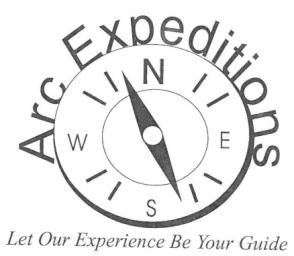 The Arc of Lincoln PO Box 57002 Lincoln, NE  68505402.421.8866 | director@arclincoln.org |www.advocacypartnership.orgVacationer’s Legal Name 	Gender (M/F)	Street Address	City/State/Zip 	Vacationer’s Phone number _____________________________Preferred Name (and/or common nicknames)	Birth date	Please check the box of the trip(s) you would like to register for:  Zoo Weekend in MO and KS 	 June 4th thru June 6th     Ladies Weekend, Kansas City 	….June 25th thru June 27th   Wisconsin Dells	……   July 15th thru July 19th   Cheyenne Frontier Days, WY …	July 29th thru Aug 2nd   Husker Football ………………………..(TBA)   Salt Dogs Game…………………(August Wed evening TBA)   Men’s Weekend ….…………..……. Aug 27th thru Aug 29th    South Dakota Adventure ………….. Sept 9th thru Sept 13th   Train to Chicago …………………….Sep 23rd thru Sept 27th   Halloween at Worlds of Fun …..… Oct 16th thru 17th    Branson Missouri ………… November 18th thru Nov 22ndPrimary Contact and Phone Number:	Email for correspondence/paperwork:	Relationship to Vacationer?   Parent   Guardian   Direct Care Staff    Other 	Agency Name (if applicable) 	Street Address	City/State/Zip 	Phone – Cell:	Day:	Night:	Mail trip information to:    Applicant    Primary Contact   Other 	Mail billing information to:    Applicant    Person Completing Application   Other 	Payment/Deposit: All trips require a deposit.  The deposit for air trips is $400 and the deposit for van trips is $100.  See the 2021 trips booklet for Registration and Deposit deadlines for each trip.  Make check payable to “The Arc of Lincoln.”  Mail this form and the deposit check to address at top of this form.See 2021 trips booklet and consent form for our trip Cancellation and Refund policies.                                                                                                             